Компанийн нэр: “Монголын Ипотекийн Корпораци” ОССК ХХККомпанийн зураг, лого /850ppx:310ppx/: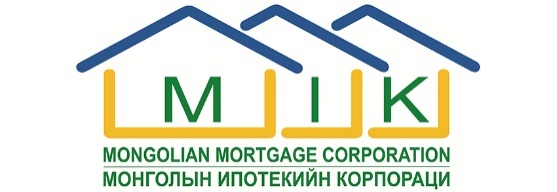 КОМПАНИЙН МЭДЭЭЛЭЛКомпанийн төрөл: Орон сууцны зээлийн хоёрдогч зах зээлийн нээлттэй ХКҮндсэн үйл ажиллагаа: “Монголын Ипотекийн Корпораци ОССК” ХХК нь “МИК Холдинг” ХК-ийн хөрөнгө оруулалттай ипотекийн зээлээр баталгаажсан баталгаат үнэт цаас гаргах, хөрөнгө итгэмжлэн удирдах, орон сууцны санхүүжилтийн хоёрдогч зах зээлийг хөгжүүлэх, зөвлөгөө өгөх үйл ажиллагаа явуулж буй анхны компани.Хөгжлийн стратеги: “Монголын Ипотекийн Корпораци ОССК” ХХК-ийн хөгжлийн стратеги нь ипотекоор баталгаажсан үнэт цаас гарган дотоод болон гадаад хөрөнгийн зах зээл дээр борлуулах замаар цаг тутам хэрэгцээ шаардлага нь өсөн нэмэгдэж буй ипотекийн анхдагч болон хоёрдогч зах зээлийг хөгжүүлж, Монгол Улсын хүн амыг орон сууцаар хангах, цаашид орчин үеийн хот байгуулалтыг эрчимжүүлэхэд чиглэсэн урт хугацаат санхүүжилтийн тогтолцоог бий болгож төлөвшүүлэхэд оршино.Хувьцаа эзэмшигчид (2015/12/31)“Монголын Ипотекийн Корпораци ОССК” ХХК нь Монголбанк, Анод банк, Голомт банк, Зоос банк, Капитал банк, Капитрон банк, Монгол шуудан банк, Хаан банк, Хас банк, Худалдаа, хөгжлийн банк (ХХБ), Улаанбаатар Хотын Банк (УБХБ)-ны оролцоотойгоор 2006 онд үүсгэн байгуулагдсан. 2015 оны 12 дугаар сарын 23-ний өдрөөс нээлттэй хувьцаа арилжаалж Монголын хөрөнгийн бирж дээр бүртгүүлсэн. Хөрөнгө оруулагч банкууд давуу эрхээ эдэлж шинээр гаргасан 3.2 сая ширхэг хувьцааг худалдан авч нийт хувьцааны 82.7 хувийг эзэмшдэг. Хувьцаа эзэмшигчдийн бүтцийг доорх зурагт харуулав.МИК Холдинг ХК-ийн бүтэц:САНХҮҮГИЙН БАЙДАЛАжилчдын тоо: 65НЭГТГЭСЭН АШИГ, АЛДАГДАЛ БА БУСАД ДЭЛГЭРЭНГҮЙ ОРЛОГЫН ТАЙЛАН2015 (мян.төг)2014 (мян.төг)Хүүний орлого125,520,40741,840,929Хүүний зардал-76,445,274-24,539,111Цэвэр хүүний орлого49,075,13317,301,818Хураамж, шимтгэлийн зардал-5,767,364-2,040,983Үйл ажиллагааны бусад орлого - цэвэр18,87351,161Үйл ажиллагааны нийт орлого43,326,64215,311,996Зээлийн үнэ цэнийн бууралтын алдагдлын зардал-3,288,839-473,419Үйл ажиллагааны цэвэр орлого40,037,80314,838,577Үйл ажиллагааны зардал-8,335,837-2,351,270Татварын өмнөх ашиг31,701,96612,487,307Орлогын албан татварын зардал-1,337,257-381,772Тайлант жилийн нийт дэлгэрэнгүй орлого30,364,70912,105,535НЭГТГЭСЭН САНХҮҮГИЙН БАЙДЛЫН ТАЙЛАН2015 (мян.төг)2014 (мян.төг)ХӨРӨНГӨБэлэн мөнгө ба банкин дахь данс128,132,22150,105,168Санхүүгийн хөрөнгө оруулалт – дуусгавар хугацаа хүртэл эзэмших2,899,001–Буцаах нөхцөлтэй орон сууцны зээлийн багцын авлага11,196,8175,286,570Худалдан авсан орон сууцны зээлийн багцын авлага2,010,062,427823,404,667Бусад хөрөнгө188,215262,384Үндсэн хөрөнгө14,782,24814,749,637Биет бус хөрөнгө92,334140,393НИЙТ ХӨРӨНГӨ2,167,353,263893,948,819ӨР ТӨЛБӨР Зээлээр авсан эх үүсвэр8,866,3688,782,916Баталгаажсан бонд2,037,542,209835,631,986Бусад өр төлбөр7,413,5073,131,691Орлогын албан татварын өр96,851122,642НИЙТ ӨР ТӨЛБӨР2,053,918,935847,669,235ӨӨРИЙН ХӨРӨНГӨЭнгийн хувьцаа20,709,32016,798,856Хувьцааны урамшуулал52,225,11515,724,835Хуримтлагдсан ашиг40,499,89313,755,893НИЙТ ӨӨРИЙН ХӨРӨНГӨ113,434,32846,279,584НИЙТ ӨР ТӨЛБӨР БА ӨӨРИЙН ХӨРӨНГӨ2,167,353,263893,948,819